GRAMMY-WINNING RÜFÜS DU SOL RELEASE SURRENDER REMIXES FEATURING MONKEY SAFARI, ANYMA, CARLITA, CASSIAN, MAGDALENA & MORE LISTEN HERESURRENDER LP VINYL FEATURING GRAMMY AWARD-WINNING SONG “ALIVE” OUT SEPTEMBER 2ND - PRE-ORDER HERE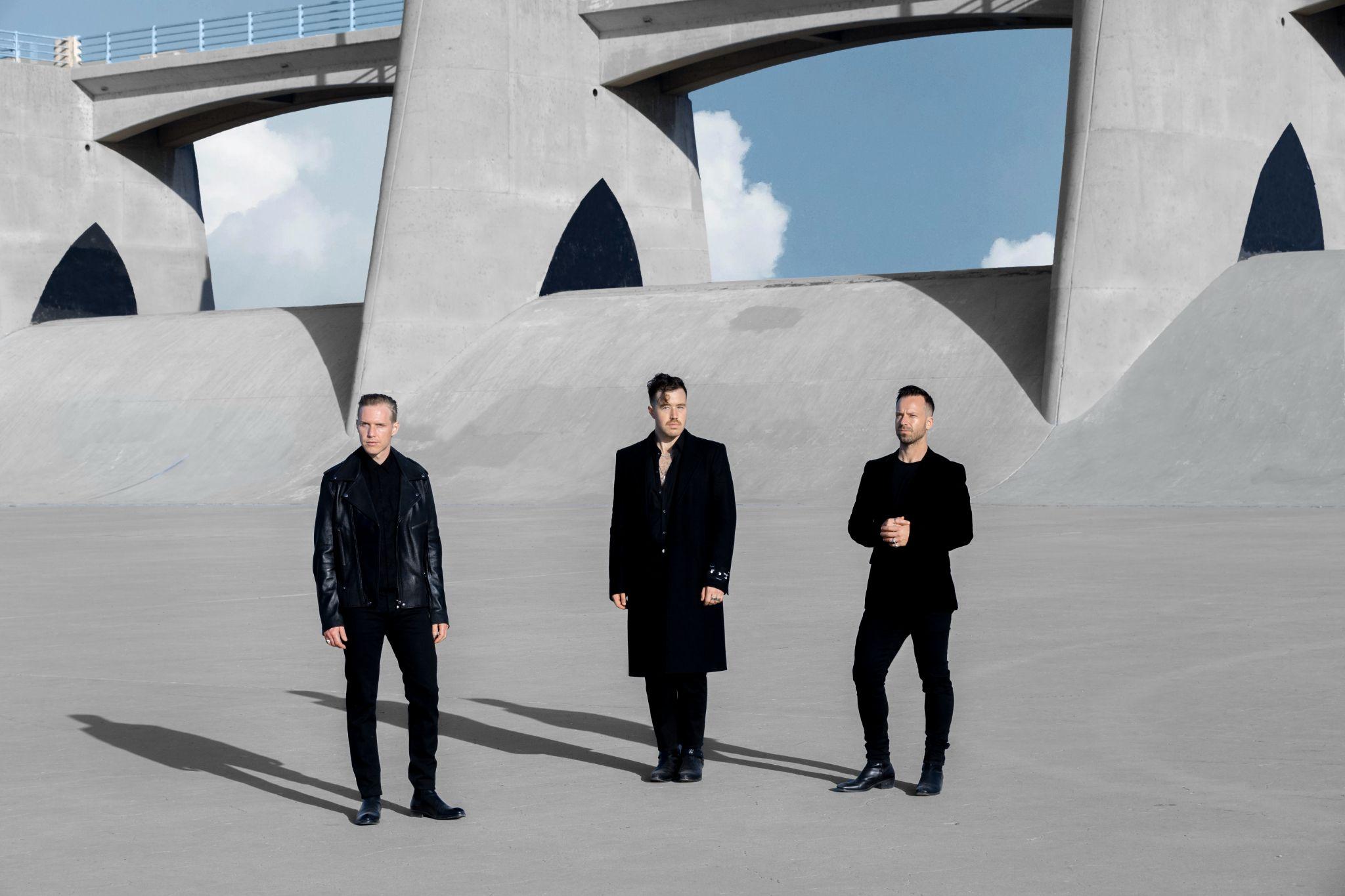 August 12, 2022 (Los Angeles, CA) - Today, Grammy-winning live electronic trio James Hunt, Tyrone Lindqvist and Jon George aka RÜFÜS DU SOL release their new curation project, Surrender Remixes. Released on their own Rose Ave/Reprise and Warner Records, the band have enlisted a heavyweight assembly of world-class production talent featuring friends and peers from across the spectrum of the electronic underground, to reimagine their landmark fourth studio album, Surrender.Stream and Download Surrender Remixes HEREReleased in October 2021 and featuring Grammy-winning single “Alive,” Surrender was written in the band’s studio in Hollywood. Citing Nine Inch Nails, Moderat and Radiohead as just a few of the myriad and eclectic sonic influences informing their production techniques on the record, the result was bold, brave and their most celebrated release to date. The LP has already been streamed over 1.5B times, premiering as the #4 most popular album on Spotify in the US and #6 globally and #1 dance album on iTunes and Apple Music. The greater project features key cuts from German melodic techno icons Monkey Safari, Istanbul’s hotly-tipped selector Carlita, Diymanic head-honcho Solomun and label mainstay Magdalena, the band’s longtime collaborator, Rose Ave label-mate and mix engineer Cassian and fellow Australian production talent Dom Dolla. Tale of Us’ Anyma steps up to remix the band’s track “Alive,” which won the band their first Grammy last year, along with stellar reworks from Afterlife resident Colyn, Adana Twins and more.  Swiss production duo and CircoLoco residents Adrian Shala and Adrian Schweizr aka Adriatique remixed “On My Knees,” which was previously released on July 2nd and has already seen key club support from the Keinemusik crew and Camelphat.In RÜFÜS DU SOL’s own words, “We're so excited to have curated this collection of tracks geared for the dancefloor from artists we love and respect from around the world. Hearing these amazing artists all breathe new life into our music in their own ways is such a treat for us. We’ve been road-testing these in our DJ sets all year, they’ve been going off. Sad to let go of some of our secret weapons, but we can’t wait for everyone to hear the full fourteen tracks.”The band have also released the pre-order for the long-awaited vinyl pack of Surrender. A double disc set pressed on dramatic red wax, the package includes exclusive liner notes and single artwork sure to excite collectors and fans alike. Pre-order HERE.As a continuation of RÜFÜS’ ethos of creating immersive worlds for their fans to explore, the band have launched a fun AR experience for fans to enjoy alongside this wave of news. Explore it now with a smartphone or tablet HERE.In this landmark year which has seen so many return to touring, RÜFÜS DU SOL have played a string of critically lauded and momentous live shows, including two recent sold out shows at New York’s Forest Hills Stadium. This summer, the band are heading back to their underground roots to play a select string of sets in some of clubland’s most coveted and notorious dancefloor slots - including DC10 for CircoLoco, Hi Ibiza for Afterlife opening and Scorpios Mykonos. Following their European triumph, the band will return to the US to take over key venues like Los Angeles’ Hollywood Bowl, Colorado’s Red Rocks Amphitheatre, and Washington’s The Gorge Amphitheatre before bringing their iconic live-show back to the homeland for a run of dates across Australia. RÜFÜS DU SOL SURRENDER REMIXES // TRACKLIST Disc 1 1. Next to Me - Vintage Culture Remix 2. Make It Happen - Dom Dolla Remix3. See You Again - Carlita Remix4. I Don’t Wanna Leave - Innellea Remix5. Alive - Anyma Remix6. On My Knees - Adriatique Remix7. Wildfire - Colyn Remix8. Surrender feat. Curtis Harding - Magdalena Remix9. Devotion - Luke Alessi Remix10. Always - Monkey Safari RemixDisc 21. Next to Me - Adana Twins ‘A Night At Revolver’ Version2. Alive - Solomun Remix3. On My Knees - Cassian Remix4. On My Knees - Oliver Schories Remix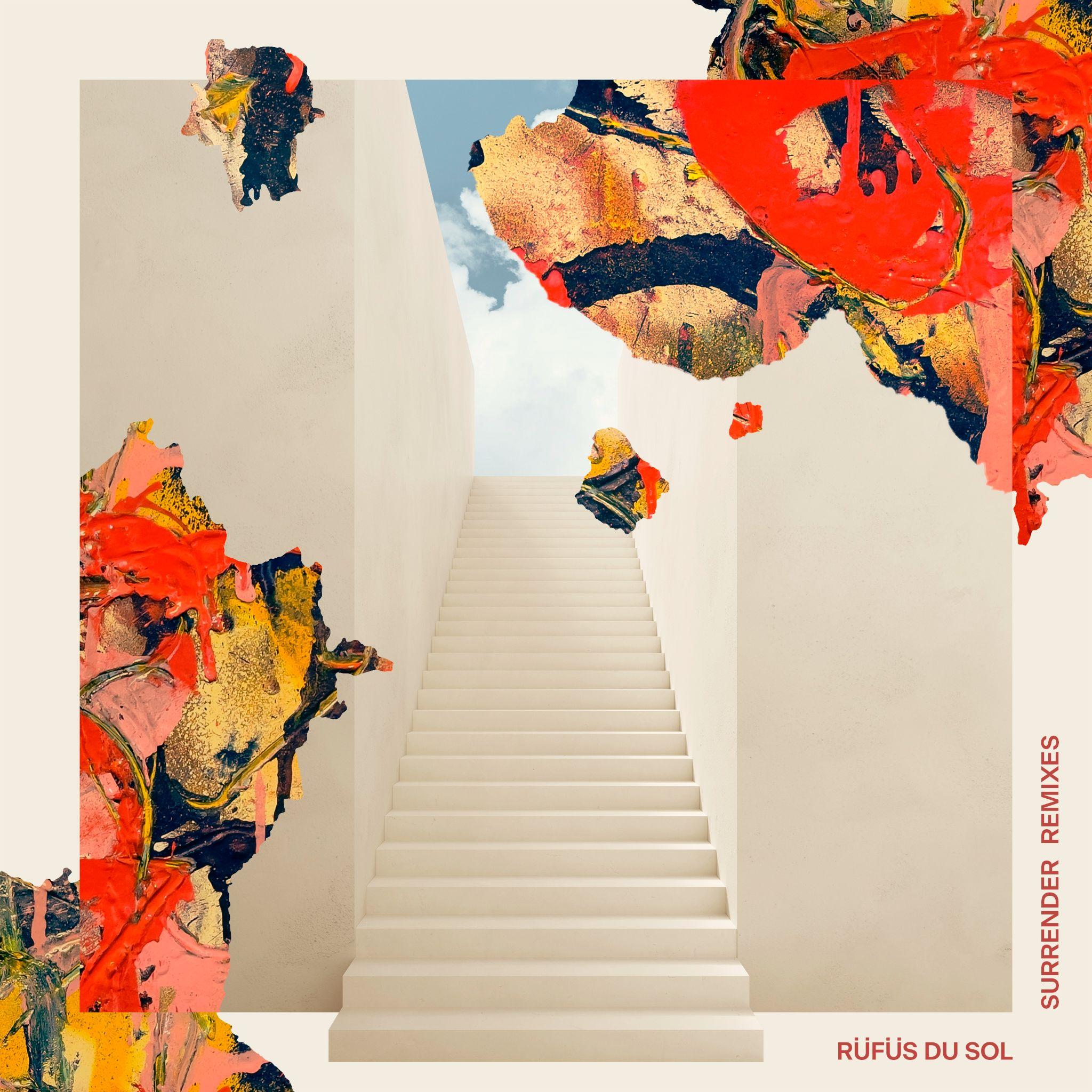 RÜFÜS DU SOL US TOUR DATESSEP 22		GERMANIA INSURANCE AMPHITHEATER - DEL VALLE, TXSEP 24		FORMAT FESTIVAL - BENTONVILLE, ARSEP 27		ARMORY - MINNEAPOLIS, MNSEP 30		FORD IDAHO CENTER AMPHITHEATER - NAMPA, IDOCT 01		GORGE AMPHITHEATRE - GEORGE, WAOCT 02		HAYDEN HOMES AMPHITHEATER	- BEND, OROCT 05		NORTH ISLAND CREDIT UNION AMPHITHEATRE - CHULA VISTA, CAOCT 07		SHORELINE AMPHITHEATER - MOUNTAIN VIEW, CAOCT 08		SANTA BARBARA BOWL - SANTA BARBARA, CAOCT 09		HOLLYWOOD BOWL - LOS ANGELES, CAOCT 13		MAVERIK CENTER - WEST VALLEY CITY, UTOCT 15		RED ROCKS AMPHITHEATER** - MORRISON, COOCT 16		RED ROCKS AMPHITHEATER** - MORRISON, COOCT 18 		SAINT LOUIS MUSIC PARK - MARYLAND HEIGHTS, MOOCT 20		ASCEND AMPHITHEATER - NASHVILLE, TNOCT 21		MERIS BANK AMPHITHEATRE - ALPHARETTA, GAOCT 22		ORLANDO AMPHITHEATER - ORLANDO, FLOCT 23		FPL SOLAR AMPHITHEATER AT BAYFRONT PARK - MIAMI, FLFollow RÜFÜS DU SOLWebsite | Facebook | Instagram | Twitter | Spotify | SoundCloud | TikTokFor more information, please contact:Darren Baber | Warner Records | Darren.Baber@warnerrecords.comMax Frieser | Infamous PR | mfrieser@infamouspr.com 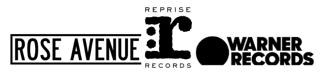 